Spring 1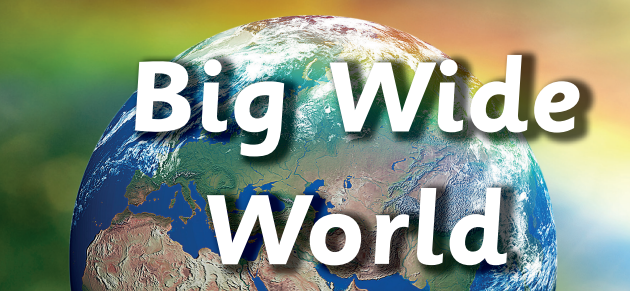 